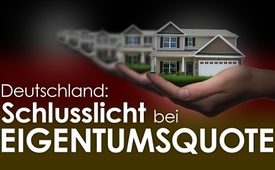 Deutschland: Schlusslicht bei Eigentumsquote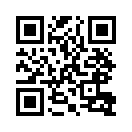 Wer hätte das gedacht? Deutschland als Schlusslicht in der EU. Doch bei der Eigentumsquote zeigt sich, dass weniger als die Hälfte der Deutschen in ihrer eigenen Immobilie wohnen. Wie sieht es in anderen Ländern der EU aus?Gemäß Michael Kent haben in Deutschland die Folgen des Billigpreiswahns dramatische Spuren hinterlassen: „Ein aussagekräftiger Maßstab für den realen Wohlstand der Bevölkerung ist die sog. Eigentumsquote, sprich: Wie viele Menschen leben prozentual in ihren eigenen vier Wänden. In der sog. ˌArmenstube Europasˈ, Rumänien, sind es beachtliche 97 %. Mit anderen Worten leben nur 3 von 100 Rumänen in einer Mietwohnung, der Rest in den eigenen vier Wänden. Rumänien ist damit auf dem Spitzenplatz in Europa. In derˌarmenˈ Slowakei sowie imˌarmenˈ Ungarn sind es
90 %. In Spanien 83 %, in Portugal 75 % und in Italien 72 %. In Großbritannien 70 %, was dem Durchschnittswert der EU entspricht. Und wie viele sind es im ˌreichenˈ Deutschland? Je nach Quelle 41 bis 45,5 %. (Berlin nur 14,2 %). Weniger als die Hälfte der Deutschen lebt also in der eigenen Immobilie, dramatisch weniger als im europäischen Schnitt. Damit bildet Deutschland sogar das Schlusslicht der EU.“ Noch dramatischer ist, dass die Deutschen diesen Mangel, durch das Nicht-Informiert-Werden von Seiten des Staates und der Systemmedien, weder sehen noch angehen können.von rb.Quellen:Kent-Depesche, 11-13/2019, S. 32+33  
https://www.bankenverband.de/blog/eigentumsquote-deutschland-stagniert/Das könnte Sie auch interessieren:#Deutschland - www.kla.tv/deutschlandKla.TV – Die anderen Nachrichten ... frei – unabhängig – unzensiert ...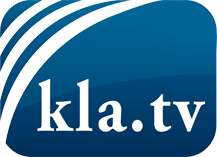 was die Medien nicht verschweigen sollten ...wenig Gehörtes vom Volk, für das Volk ...tägliche News ab 19:45 Uhr auf www.kla.tvDranbleiben lohnt sich!Kostenloses Abonnement mit wöchentlichen News per E-Mail erhalten Sie unter: www.kla.tv/aboSicherheitshinweis:Gegenstimmen werden leider immer weiter zensiert und unterdrückt. Solange wir nicht gemäß den Interessen und Ideologien der Systempresse berichten, müssen wir jederzeit damit rechnen, dass Vorwände gesucht werden, um Kla.TV zu sperren oder zu schaden.Vernetzen Sie sich darum heute noch internetunabhängig!
Klicken Sie hier: www.kla.tv/vernetzungLizenz:    Creative Commons-Lizenz mit Namensnennung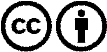 Verbreitung und Wiederaufbereitung ist mit Namensnennung erwünscht! Das Material darf jedoch nicht aus dem Kontext gerissen präsentiert werden. Mit öffentlichen Geldern (GEZ, Serafe, GIS, ...) finanzierte Institutionen ist die Verwendung ohne Rückfrage untersagt. Verstöße können strafrechtlich verfolgt werden.